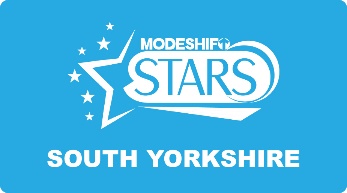 Parent travel to school survey We are working towards our next Modeshift STARS award for road safety and active travel promotion. In order to do so we would like to ask you a few questions about your child’s journey to school. We would appreciate it if you could take the time to complete this questionnaire. School……………………………………………     Date ………………………Year group of child…………………………………………Q1 How does your child travel to and from school? Please tick all appropriateQ2 How would you prefer your child to travel to and from school? Please tick all appropriate*Park & Stride: Drive to school but park at least 5 minutes away from school and walk the final part of the journey.Q3 How far do you live from school?.............................milesQ4 Does your child travel independently / with an adult (please circle) Q5 if appropriate: Which entrance do you use to enter school (give multiple choiceQ6 Why do you and your child choose to travel the way you do? Please tick all that applyQ7 If you would like to travel more actively/sustainably, what barriers do you face which may prevent or make this harder for you to do? Please tick all that applyQ8 If you have any other comments ideas about active school travel please comment here …………………………………………………………………………………………… …………………………………………………………………………………………… …………………………………………………………………………………………… …………………………………………………………………………………………… Thank you for completing this survey. Please return it to ……………………………………Summer monthsSummer monthsSummer monthsSummer monthsWinter monthsWinter monthsWinter monthsWinter monthsOccasionally1-2 days a week3-4 days a week5 days a weekOccasionally1-2 days a week3-4 days a week5 days a weekWalkCycleCarScooterPark & Stride*BusTram/trainOther (please state)Summer monthsSummer monthsSummer monthsSummer monthsWinter monthsWinter monthsWinter monthsWinter monthsOccasionally1-2 days a week3-4 days a week5 days a weekOccasionally1-2 days a week3-4 days a week5 days a weekWalkCycleCarScooterPark & Stride*BusTram/trainOther (please state)Easy/convenientMy child enjoys itCheapQuickKeeps my child healthyGood for the environmentLive too far for any other mode of travelI have lots to go on to workOther (please state)Other (please state)Other (please state)DistanceWould take too longNot a suitable routeWouldn’t feel safeFacilities not available e.g. shower/lockersRoad crossingsMy child can’t ride a bike/or doesn’t feel confidentOther (please state)Other (please state)Other (please state)